fun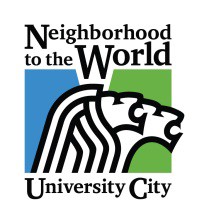    MEETING CALLED TO ORDERROLL CALLAPPROVAL OF AGENDAPROCLAMATIONS APPROVAL OF MINUTESAPPOINTMENTS to BOARDS & COMMISSIONSSWEARING IN to BOARDS & COMMISSIONS CITIZEN PARTICIPATION (Total of 15 minutes allowed)PUBLIC HEARINGSCONSENT AGENDATransfer Station Scale Replacement Contract AwardCITY MANAGER’S REPORTConditional Use Permit – BP Expansion	(VOTE REQUIRED)Street Division Composition Revision	(VOTE REQUUIRED)UNFINISHED BUSINESSNEW BUSINESSRESOLUTIONSResolution 2018-7 – Novus CompaniesResolution 2018-8 – Budget Amendment #4 – FY18BILLSCOUNCIL REPORTS/BUSINESSBoards and Commission appointments neededCouncil liaison reports on Boards and CommissionsBoards, Commissions and Task Force minutesOther Discussions/BusinessWard One Council Vacancy – Process to Fill Council Vacancy		      Requested by Councilmembers Carr and McMahon		DISCUSSION AND VOTECITIZEN PARTICIPATION (continued if needed)COUNCIL COMMENTSADJOURNMENT